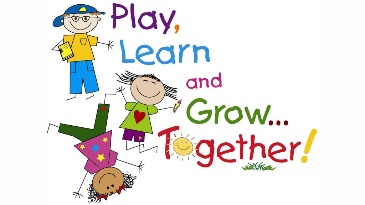 P.P.C.D./S.O.A.R. Schedule 2018-2019Morning Session							Afternoon Session6:40-7:30 	SOAR Early Morning Care: E-1		11:50-12:00	S.O.A.R. Wake-Up & Transition7:30-7:35	Arrival/Welcome/Unpack			12:00-12:10	P.P.C.D. Arrival and Greeting7:35-7:50	Music and Movement                		12:10-12:25	Afternoon Meeting/Circle Time7:50-8:00          Morning Meeting			             12:25-12:40	Music and Movement8:00-8:20	Circle Time: Math & Science			12:40-12:55	Circle Time: Math & Science8:20-8:25	Cognitive Transition				12:55-1:00	Cognitive Transition8:25-8:55	Breakfast					1:00-1:30	Lunch8:55-9:00	Cognitive Transition				1:30-1:35	Cognitive Transition9:00-9:20	Circle Time: Literacy & Social Studies		1:35-1:50	Circle Time: Literacy & Social Studies9:20-9:50	Recess						1:50-2:30	Learning Centers/Small Group9:50-10:00	Snack						2:30-2:35	Cognitive Transition10:00-10:45	Learning Centers/Small Group		2:35-3:05	Recess10:45-10:50 	Cognitive Transition				3:05-3:15	Snack10:50-11:15	Circle Time/Closing Circle P.P.C.D.		3:15-3:30	Closing Circle11:15 -11:20	Pack Up/Dismissal				3:30-3:45	Pack Up/ PPCD Bus Rider Dismissal10:50-11:50	S.O.A.R. Nap					3:45-4:00	P.P.C.D.  Walk Up Dismissal								4:00-4:30	S.O.A.R. Aftercare E-3Teacher Lunch: 11:30-12:00 Para Lunch: 12:05-12:35PPCD Library: Week B: Tuesdays 11:00-11:15SOAR/PPCD Library: Week A: Tuesdays 9:00-9:20 and 1:30-2:00SOAR/PPCD Library: Week B:  Tuesdays 9:00-9:20 and 1:30-2:00Teacher Conference: 2:30-3:15 